ДОГОВОР  № 10  Днес 03.08.2016 г. в гр.  Силистра,  между:1. РАЙОННА ПРОКУРАТУРА - Силистра, със седалище и  административен адрес на управление – гр. Силистра, ул. „Илия Блъсков” № 1, с ИН по ДДС BG121817309 ЕИК по БУЛСТАТ 1218173091633 представлявано от административния ръководител – районен прокурор С Г, наричано по долу за краткост ВЪЗЛОЖИТЕЛ, от една страна и2. „ГАЛАКСИ СТРОЙ“ ЕООД – Силистра със седалище и адрес на управление:, ул. „Филип Тотю“, №15, ЕИК/БУЛСТАТ 202880238 ИН по ДДС BG 202880238, представлявано от Г И - Управител, наричан по-долу за краткост ИЗПЪЛНИТЕЛ, на основание разпоредбите на Търговския закон, Закона за задълженията и договорите, Закона за обществените поръчки, чл. 53, ал.1, т.4 от Вътрешните правила за управление на цикъла на обществените поръчки в Районна прокуратура гр. Силистра и във връзка с възлагане на поръчка с предмет: „Ремонт на три броя санитарни възли и подмяна на дървена дограма в сградата на РП-Силистра, се  сключи  настоящия договор за следното:                 ПРЕДМЕТ НА ДОГОВОРА1. ВЪЗЛОЖИТЕЛЯТ  възлага, а ИЗПЪЛНИТЕЛЯТ приема да извърши, при условията на настоящия договор, ремонтни работи по видове, количества и цени в съответствие с Техническата спецификация на ВЪЗЛОЖИТЕЛЯ и Офертата на ИЗПЪЛНИТЕЛЯ, които са неразделна част от настоящия договор.2. Изпълнението на ремонтните работи обхваща количествата и видовете работи, посочени в Техническата спецификация и КСС на ВЪЗЛОЖИТЕЛЯ и офертата на ИЗПЪЛНИТЕЛЯ, които са неразделна част от договора.3. ИЗПЪЛНИТЕЛЯТ поема задължението да извърши СМР, подробно описани по вид, количество, качество и единични стойности в количествено - стойностната сметка от офертата, пълното описание на обекта, представляващи неразделна част от договора.             II. СРОК НА ИЗПЪЛНЕНИЕ:1. Срокът за изпълнение на поръчката е 30.09.2016г., считано от датата на подписване на същия.2. Място на изпълнение – административната сграда на Районна прокуратура- гр. Силистра, ул. Илия Блъсков № 1.II. ЦЕНИ И НАЧИНИ НА ПЛАЩАНЕ1.Общата стойност на Договора е в размер до 23 885.52лв. (словом: двадесет и три хиляди осемстотин осемдесет и пет лева и 0.52лв) без ДДС или до 28 662.62лв. (словом: двадесет и осем хиляди шестстотин шестдесет и два лева 0.62лв) с ДДС.2. При възникване на непредвидени работи, неразривно свързани с предмета на договора, те се доказват с протокол между ИЗПЪЛНИТЕЛЯ и ВЪЗЛОЖИТЕЛЯ, като се одобряват от ВЪЗЛОЖИТЕЛЯ.3. Непредвидени разходи за строителни и монтажни работи са разходите, свързани с увеличаване на заложени количества строителни и монтажни работи и/или добавяне на нови количества или видове строителни и монтажни работи, които към момента на разработване и одобряване на ремонтните дейности описа в КСС, обективно не са могли да бъдат предвидени, но при изпълнение на дейностите са обективно необходими за приемане на обекта.4. Плащането по договора, се извършва на база на двустранно подписан протокол /образец № 19/ за установяване на действително извършените и приети строително-монтажни работи в пълен обем и качество.5. Изплащането на всички суми ще се извършва по банков път по сметка посочена от ИЗПЪЛНИТЕЛЯ. Сумата се изплаща на ИЗПЪЛНИТЕЛЯ в 20-дневен срок от датата, на която ВЪЗЛОЖИТЕЛЯТ получи данъчната фактура, издадена от ИЗПЪЛНИТЕЛЯ. При липса на осигурено финансиране от Възложителя, срока за извършване на плащането се увеличава пропорционално на времето за финансиране. 7.  Плащането ще се извършва по банков път в срока по т. 5.Банковата сметка на ИЗПЪЛНИТЕЛЯ е:IBAN: BG85TTBB94001526609882BIC: TTBBBG22Банка SG ЕКСПРЕСБАНК АД - клон СилистраІІІ. СРОКОВЕ ЗА ЗАПОЧВАНЕ И ПРИЕМАНЕ НА РАБОТИТЕ:1. Стартиране на дейностите започва с подписване на договора. 2. Приемането на изпълнението ще се извършва с подписване на протокол от  двете страни. ІV. ПРАВА И  ЗАДЪЛЖЕНИЯ  НА  ВЪЗЛОЖИТЕЛЯ:1. ВЪЗЛОЖИТЕЛЯТ си запазва правото по всяко време да проверява изпълнението на СМР в количествено и качествено изражение.2. ВЪЗЛОЖИТЕЛЯТ е длъжен да осигури достъп до строителния обект и необходимите условия на работа.3. ВЪЗЛОЖИТЕЛЯТ е длъжен да осигури цялостен технически контрол при изпълнение на видовете СМР от Договора.  4. ВЪЗЛОЖИТЕЛЯТ се задължава да заплати договорената цена при условията и в сроковете на настоящия договор.5. ВЪЗЛОЖИТЕЛЯТ определя следното длъжностно лице, което да отговаря за пълното и точно изпълнение на договора и да подпише протокола, удостоверяващ окончателното завършване на СМР и изпълнението на договора:Р Г – съдебен администратор, сл. тел. 086/817 157при отсъствие: Ю М – главен счетоводител, сл. тел. 086/817 158V. ПРАВА И  ЗАДЪЛЖЕНИЯ  НА  ИЗПЪЛНИТЕЛЯ:1. ИЗПЪЛНИТЕЛЯТ има право да получи стойността на договора в размера и по начин, определени в настоящия договор, при условие че е изпълнил добросъвестно всички условия в него.2. ИЗПЪЛНИТЕЛЯТ се задължава да организира и извърши възложените СМР в срок и с качество в съответствие с изискванията на ВЪЗЛОЖИТЕЛЯ, офертата му и при спазване на нормативните и договорно установените технически параметри и стандарти.3. ИЗПЪЛНИТЕЛЯТ е длъжен да осъществява контрол върху лицата, чрез които извършва възложената му по настоящия договор работа, като уведомява ВЪЗЛОЖИТЕЛЯ при възникване на инцидент, трудова злополука или рискова ситуация, в т.ч. риск от забава или неизпълнение на договора.4. ИЗПЪЛНИТЕЛЯТ е длъжен да спазва всички технически, технологични и противопожарни правила и правилата за безопасност и охрана на труда при извършване на договорените работи.vІ. гаранционни срокове и условия1. ИЗПЪЛНИТЕЛЯТ се задължава да осигури гаранционно поддържане в гаранционен срок от 60 /шестдесет/ месеца, определен по Наредба № 2/31.07.2003г. за въвеждане в експлоатация на строежите в РБългария и минималните гаранционни срокове за изпълнени строителни и монтажни работи, съоръжения и строителни обекти.2. ИЗПЪЛНИТЕЛЯТ се задължава да отстранява за своя сметка недостатъците и появилите се в последствие дефекти, в 60 месечния гаранционен срок.3.За появилите се в гаранционните срокове дефекти, ВЪЗЛОЖИТЕЛЯТ уведомява писмено ИЗПЪЛНИТЕЛЯ. В срок до 2 (два) дни след уведомяването, ИЗПЪЛНИТЕЛЯТ, съгласувано с ВЪЗЛОЖИТЕЛЯ, е длъжен да започне работа за отстраняване на дефекти в минималния технологично необходим срок.4. Гаранционния срок започва да тече от деня на подписване на протокол за приемане на извършените  строително монтажните работи по договора.	VII. КОНТРОЛ И ПРИЕМАНЕ  НА СМР 1. При  забава,  ИЗПЪЛНИТЕЛЯТ дължи неустойка в размер на 0,2% за всеки просрочен ден, но не повече от 5 % от цялата сума по настоящия договор.2. Когато  ИЗПЪЛНИТЕЛЯТ се е отклонил от поръчката, или работата му е с недостатъци,  ВЪЗЛОЖИТЕЛЯТ има  право  да откаже нейното приемане и заплащане на част или цялото възнаграждение, докато изпълнителят не отстрани констатираните нередности.3. ВЪЗЛОЖИТЕЛЯТ  има  право  на  неустойка  в  размер  до  10 %  от стойността на поръчката, когато изработеното е обременено с недостатъци, отразени в двустранно подписан протокол.4. В случаите посочени в пункт VІІ, т. 2 от настоящия договор, когато отклоненията от поръчката или  недостатъците  на  работата  са  съществени, ВЪЗЛОЖИТЕЛЯТ разполага с едно от следните права по избор:А.) да определи  подходящ  срок, в  който  ИЗПЪЛНИТЕЛЯТ  да поправи работата си;Б.) да поиска намаление на възнаграждението, съразмерно с намаления обем и качество на изработеното.5 Когато размерът на причинените вреди и пропуснати ползи е по-голям от размера на неустойките, се дължи по-голямата сума.6. Неустойките, санкциите, вредите и пропуснатите ползи по този Договор се събират по реда на действащото законодателството.VІІІ. ФОРСМАЖОРНИ ОБСТОЯТЕЛСТВА           1. Страните се освобождават от отговорност за неизпълнение на договора, което е пряка и непосредствена последица от настъпване на форсмажорни обстоятелства.2. Страната, позоваваща се на непреодолима сила, е длъжна в тридневен срок от настъпването и да уведоми другата страна в какво се състои непреодолимата сила и какви са възможните последици от нея, които ще попречат на изпълнението на договорените условия.	3. Непреодолима сила по смисъла на този договор е всяко непредвидимо и непредотвратимо събитие от извънреден характер и извън разумния контрол на страните, възникнало след сключване на договора, което прави изпълнението му невъзможно.		4. Не е налице непреодолима сила, ако съответното събитие е вследствие на неположена грижа от страна на Изпълнителя или при полагане на дължимата грижа то може да бъде преодоляно.5. В срока посочен в пункт VІІІ, т. 2 от настоящия договор страната, която се ползва от освобождаването от отговорност, трябва да изпрати на другата страна официалния документ, изходящ от съответната търговска палата, държавен орган или общинска администрация. Същият следва да съдържа информация за причинната връзка между непреодолимата сила и невъзможността за изпълнение на договорното задължение.6. По същия начин и в същите срокове страната, която се позовава на непреодолима сила, трябва да уведоми другата страна за прекратяване на събитието.7.Ако посочените по-горе уведомления и съобщения не се изпратят в посочените срокове и начини, страната не може да се ползва от освобождаването от отговорност.8.В случаите на непреодолима сила и доколкото тя има влияние върху сроковете по договора, съответните срокове се удължават автоматично с времето, през което е било налице непреодолима сила.9.Ако непреодолимата сила продължи повече от два месеца, страната, която не се ползва от освобождаването от отговорност, може да прекрати изцяло или отчасти договора.ІХ. ПРЕКРАТЯВАНЕ НА ДОГОВОРА:                                                                                                         1. Настоящият договор се прекратява:а). с изтичане на срока на договора или с неговото изпълнение;б). по взаимно съгласие на страните, изразено писмено;в). при настъпване на обективна невъзможност за изпълнение на възложената работа, установена от страните по договора;г) с едностранно изявление на изправната страна за развалянето му при пълно неизпълнение, а също и при частично, лошо или забавено изпълнение от другата страна, съгласно условията на чл. 87 – чл. 88 от ЗЗД.2. При разваляне на договора изправната страна е длъжна да отправи 7 /седем/ дневно писмено предизвестие до другата страна и има право на претенции за неустойка, по условията на настоящия договор.X.  ДРУГИ УСЛОВИЯ1. Всички съобщения между страните по договора се изготвят в писмена форма, като кореспонденцията се извършва по възможност по електронен път. Когато някоя от страните промени адреса си, без да уведоми за това другата страна, всички съобщения се считат връчени, когато са изпратени на адреса за кореспонденция, посочен в отправената до ВЪЗЛОЖИТЕЛЯ оферта.2. Страните по настоящия договор нямат право да прехвърлят правата и задълженията, произтичащи от него.	3. За неуредените въпроси в настоящият договор или възникнали спорове се прилага действащото българско законодателство.4. При спорни въпроси относно тълкуването и изпълнението на договора и при непостигане на споразумение, всяка от страните може да отнесе спора до компетентния съд.5. Адреси за делови контакти:НА ВЪЗЛОЖИТЕЛЯ:Име Районна прокуратура гр. СилистраАдрес гр. Силистра, ул. „Илия Блъсков“, №1ЕИК/БУЛСТАТ 1218173091633  ИН по ДДС BG121817309Е-mail адрес: rp_silistra@prb.bgНА ИЗПЪЛНИТЕЛЯ:Име „ГАЛАКСИ СТРОЙ“ ЕООД гр. СилистраАдрес гр. Силистра, УЛ. „Филип Тотю“, № 15ЕИК/БУЛСТАТ 202880238  ИН по ДДС BG202880238Е-mail адрес: galaxy_stroy@abv.bg	6. Неразделна част от този договор са оферта, придружена от количествено-стойностна сметка и график на дейностите.Настоящият договор се състави и подписа в 2 /два/ еднообразни екземпляра - един за ИЗПЪЛНИТЕЛЯ и един за ВЪЗЛОЖИТЕЛЯ.ВЪЗЛОЖИТЕЛ:				ИЗПЪЛНИТЕЛ: РАЙОННА ПРОКУРАТУРА		„ГАЛАКСИ СТРОЙ“ ЕООД гр. Силистра					гр. СилистраАдминистративен ръководител-                Районен прокурор:				Управител:С Г					Г ИГлавен счетоводител:Ю М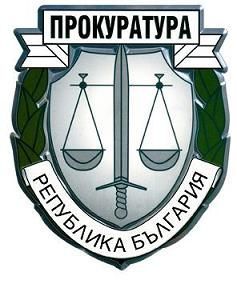 ПРОКУРАТУРА НА РЕПУБЛИКА БЪЛГАРИЯ
РАЙОННА ПРОКУРАТУРА - СИЛИСТРА